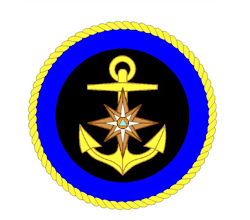 СОБЛЮДАЙТЕ 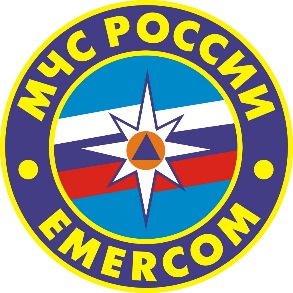 БЕЗОПАСНОСТЬ НА ВОДЕ ОСЕНЬЮ!!!! Помните, пренебрежение мерами предосторожности может привести к несчастному случаю, заканчивающемуся, порой, трагедией!Если находясь на водоёме, вы попали в беду, звоните по единому телефону всех спасательных служб 112.Не выходить в плавание:- при минусовых температурах; - при появлении ледяных закраин;- в ветреную погоду;- в нетрезвом состоянии;- на неисправном плавсредстве;- без спасательных средств (оденьте жилет, а не положите в лодку, нагрудник и т.д.);- в тёмное время суток;Не перегружайте плавсредство.Не берите с собой детей и подростков.Сообщайте людям на берегу, куда и на сколько Вы поехали.Иметь при себе:- стойкое плавсредство, на которое сможете выбраться даже в мокрой одежде;- специальную термо-, гидростойкую одежду;- водостойкий мобильный телефон, с которого сможете вызвать службу спасения;- горячий сладкий чай или кофе;- сменную тёплую одежду.